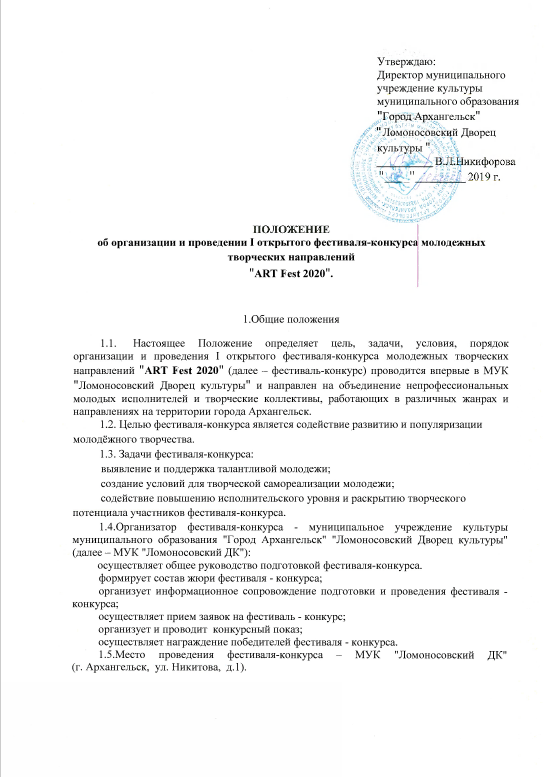 Условия и порядок проведения фестиваля-конкурса2.1.К участию в фестивале-конкурсе приглашаются:                                                                                    учащиеся общеобразовательных учреждений старше 14 лет; учащиеся учреждений начального и среднего профессионального образования, студенты вузов Архангельска;работающая молодежь в возрасте до 30 лет  (далее – участники фестиваля-конкурса). Возраст участников фестиваля - конкурса – от 14 до 30 лет включительно.В коллективе – участнике фестиваля-конкурса допускается наличие до 20 процентов участников младше или старше указанных возрастных рамок.          2.3.   В фестивале-конкурсе принимают участие делегации, сформированные Молодёжными советами городских территориальных округов, вузами, учреждениями начального и среднего профессионального образования, предприятиями города  Архангельска. Порядок формирования делегаций относится к компетенции командирующих организаций, однако не должен противоречить настоящему Положению. Ответственность за уровень заявленных исполнителей и репертуара несет направляющая организация.                                         2.4.  В фестивале-конкурсе также могут принимать участие молодежные коллективы и индивидуальные исполнители, подавшие заявки самостоятельно.   2.5. Участие в фестивале-конкурсе проходит в двух формах.  2.5.1. Очная форма (участие в сценическом просмотре)                                                                       в фестивальных направлениях:   "Музыка";   "Хореография";   "Молодежные субкультуры".  2.5.2. Заочная форма (оценка готовых работ, которые принимаются к участию в фестивале-конкурсе) в фестивальных направлениях:  "Видео";  "Фотография".           2.6.  Фестиваль-конкурс проводится по следующим номинациям:"Музыка":                                                                                                                                                                                                                                                                                                              Народное пение (форма участия: солисты, ансамбли);   Эстрадный вокал (форма участия: солисты, ансамбли);   Инструментальное исполнительство (форма участия: солисты, ансамбли).  "Хореография":                                                                                                                                   Народный танец (форма участия: дуэт, трио, ансамбли (от 4-х человек);           Современный танец (контемпорари, джаз-танец, хип-хоп, брейк-данс, хаус и т.д;      форма участия: дуэт, трио, ансамбли (от 4-х человек).  "Молодежные субкультуры":                                                                           Кавер-дэнс (форма участия: ансамбли);  Косплей.  "Видео":   Игровой ролик,  Музыкальный клип,  Социальный ролик,  Документальный ролик.  "Фотография":   Мой город;  Лица Архангельска;  Природа;  Поколение Z.  2.7  В рамках конкурсных выступлений в номинациях по направлениям "Музыка", "Хореография", "Молодежные субкультуры" участники фестиваля–конкурса   исполняют номера продолжительностью не более 4 (четырех) минут.Один исполнитель может принять участие максимум в трех конкурсных номерах2.8. В рамках конкурсных выступлений в номинации Кавер-дэнс по направлению  "Молодежные субкультуры" участники фестиваля–конкурса   исполняют номера продолжительностью не более 4 (четырех) минут, в номинации Косплей продолжительностью не более 2 (двух) минут. 2.9.По направлению "Видео" на конкурс принимаются работы продолжительностью не более 4 (четырех) минут.2.10. Подготовка звукового оформления выступлений (фонограммы) возлагается на участников Фестиваля.2.11. Фонограмма выступления должна быть представлена на USB-носителе.          2.12.Участники фестиваля-конкурса используют фонограмму в порядке, установленном действующим законодательством Российской Федерации, с соблюдением прав авторов и прав исполнителей и несут ответственность за ее неправомерное использование.          2.13.Последовательность выступлений участников фестиваля-конкурса  определяется организаторами фестиваля-конкурса.          2.14.Порядок проведения фестиваля-конкурса:          23 января 2020 года 17.00 – отборочный тур в номинациях по направлениям: "Хореография", "Молодежные субкультуры".   24 января 2020 года 17.00  – отборочный тур в номинации "Музыка".                                                                                                                                        26  января 2020 года в 13:00 – открытие фестиваля - конкурса;                                     13:15 –конкурсный показ;              17:00– церемония награждения победителей фестиваля-               конкурса, закрытие фестиваля-конкурса.         2.15.Для участия в фестивале - конкурсе необходимо до 17 января  2020 года направить заявку по форме согласно приложению 1 к настоящему Положению, согласие на обработку персональных данных согласно приложению 2 к настоящему Положению. Заявку и согласие необходимо направить на почтовый адрес: 163062, г. Архангельск, ул. Никитова, д.1, МУК "Ломоносовский ДК", или  на E-mail: asya-rassykhaeva@yandex.ru          2.16.К заявке на участие в фестивале-конкурсе прилагается технический райдер с указанием необходимого для выступления участника фестиваля-конкурса технического, светового и музыкального оборудования. Исполнитель фестиваля - конкурса в случае отсутствия необходимого оборудования вправе отказать участнику фестиваля-конкурса в полном выполнении технического райдера.          2.17. Конкурсный и презентационный материал, предоставленный участниками фестиваля-конкурса, может быть опубликован на официальном сайте МУК "Ломоносовский ДК", и на официальной странице социальных сетей  или иных Интернет-ресурсах Организатора, и использоваться в рекламных целях фестиваля-конкурса.          2.18. Для участников фестиваля-конкурса устанавливается организационный взнос в размере:            150 рублей – для участников номинации "Фотография" (за одну заявку);            200 рублей – для участников номинаций "Видео " (за одну заявку);300 рублей – для солистов (за одну заявку);500 рублей – для дуэтов, трио (за одну заявку); 1000 рублей – для коллектива от 4 человек (за одну заявку). За счёт организационных взносов осуществляются расходы по изготовлению  дипломов участников, наградной продукции, организация выставки фестиваля-конкурса. 2.19.Оплата организационного взноса производится до 23января
2020 года наличным расчетом в кассе МУК "Ломоносовский Дворец культуры" или безналичным расчетом через Сбербанк онлайн.Время работы кассы МУК "Ломоносовский ДК":вторник, среда, четверг, пятница - с 15:00 до 20:00;суббота - с 10:00 до 13:00;воскресенье - с 10:00 до 16:00.Реквизиты для оплаты по безналичному расчету:Банк: Отделение Архангельск г. Архангельск;БИК 041117001,ИНН 2901017437,р/с 40701810340301170147УФК по Архангельской области и Ненецкому автономному округу ("МУК Ломоносовский ДК"). В назначении платежа следует написать: взнос за участие в фестивале-конкурсе"ART Fest 2020".Подведение итогов фестиваля-конкурсаДля подведения итогов и определения победителей фестиваля - конкурса МУК "Ломоносовский ДК" формирует жюри, в состав которого входят  специалисты в области культуры и  искусства, специалисты учреждений, работающих с талантливой молодёжью, руководители творческих студий и коллективов.Жюри оценивает выступления участников фестиваля - конкурса во время конкурсного показа (форма участия – очная) и предварительно (форма участия – заочная).         3.3.Критерии оценки выступлений и работ участников фестиваля – конкурса в номинациях:        3.3.1.. Народное пение, эстрадный вокал: качество исполнения; техника; артистизм; сценический вид, имидж. 3.3.2. Инструментальное исполнительство: техника игры на инструменте; выбор репертуара.  3.3.3.  Народный танец, современный танец:                                                                                 оригинальность; композиционное решение; техника исполнения; артистизм; сценический образ. 3.3.4. Кавер-дэнс:  качество исполнения; техника; артистизм; синхронность; сценический вид, имидж.3.3.5. Косплей:сходство костюма и стаффа* (если у героя есть) с оригиналом;покрой, цвет и фактура ткани, рисунок на одежде и на стаффе,  детали, связанные с костюмом, качество париков и прически, наличие соответствующих оригинальному персонажу цветных линз, татуировок и пирсинга или их имитаций; качество изготовления костюма, аккуратность выполненной работы;внешнее сходство косплеера  с  выбранным персонажем;сценическое представление костюма (дефиле);         артистичность, эмоциональность, соответствие сюжета дефиле персонажу(ам).*стафф - дополнительные приспособления, предметы (очки, часы, книги и т. д.).3.3.6. Видео:                                                                                                                                         сценарий;                                                                                                                                  творческая оригинальность и нестандартность режиссёрского решения;                                                                                                                                          операторская работа;монтаж и эффекты.3.3.7. Фотография: соответствие теме подаваемой номинации;художественность и оригинальность;техническое качество.Победители направления будут объявлены 26 января в 17.00  (время может корректироваться в зависимости от количества участников фестиваля-конкурса).В рамках фестиваля-конкурса будет организована фотовыставка         3.4.По итогам фестиваля-конкурса в каждой номинации звание "Лауреат" присуждается участнику фестиваля-конкурса, набравшему наибольшее количество баллов, звания "Дипломант I степени", "Дипломант II степени" и "Дипломант III степени" присуждаются участникам конкурса, занявшим соответствующие места по  сумме баллов.  Жюри оставляет за собой право учредить Гран-при фестиваля-конкурса и специальные дипломы.        3.5.Жюри оставляет за собой право не определять лауреатов и дипломантов в случае низкого качества выступлений участников фестиваля - конкурса.      3.6.Жюри принимает решение открытым голосованием большинством голосов присутствующих на заседании экспертов-специалистов. Голосование проходит отдельно по каждой номинации.      3.7.Решение жюри оформляется протоколом и пересмотру не подлежит.     3.8.Лауреаты и дипломанты фестиваля - конкурса награждаются дипломами. Каждый участник фестиваля-конкурса награждается грамотой за участие.Адреса и контактные телефоны организатора фестиваля-конкурса      4.1.МУК «Ломоносовский Дворец культуры»: 163062, г. Архангельск,  ул. Никитова, д.1, каб. 313; рабочий телефон: (8182) 61-86-65, мобильный телефон: +7(996) 912-20-78 (культорганизатор - Рассыхаева Анастасия Ивановна); E-mail: asya-rassykhaeva@yandex.ru  Приложение 1к Положению об организации и проведении I  открытого  фестиваля-конкурса  молодёжных творческих направлений "ART Fest 2020"ЗАЯВКАна участие в I  открытом  фестивале-конкурсе молодёжных творческих направлений                               "ART Fest 2020""____"___________2020 г.Название коллектива (полностью): ________________________________________________________________________      ________________________________________________________________________Ф.И.О. руководителя коллектива (полностью): ___________________________________________________________________________________________________________Контактные телефоны, электронный адрес  руководителя коллектива: ______________________________________________________________________________________________________________________________________________________________________________________________________________________________Базовое учреждение коллектива (наименование, адрес, телефон, электронный адрес ):  ________________________________________________________________________________________________________________________________________________Список участников коллектива, направляемых на фестиваль-конкурс:Творческая характеристика коллектива: ____________________________________________________________________________________________________________________________________________     ______________________________________________________________________Программа выступления коллектива:Техническое, световое и музыкальное оборудование, необходимое для конкурсного выступления: ____________________________________________________________________________________________________________________________________________________________________________________________________________________________Руководитель коллектива несет полную ответственность за соблюдение техники безопасности работы на сцене. С Положением об организации и проведении  I  открытого городского фестиваля-конкурса молодёжных творческих направлений "ART Fest 2020" участники и руководитель ознакомлены.  Подписьруководителя коллектива  ___________  ______________________                                                                        (расшифровка подписи)Руководитель учреждения  ____________ _____________________                                                                         (расшифровка подписи)М. П.                                              ЗАЯВКАна участие в I  открытом  фестивале-конкурсе молодёжных творческих направлений                               "ART Fest 2020""____"___________2020 г.Ф.И.О. участника (полностью): ________________________________________________________________________      ________________________________________________________________________Контактные телефоны, электронный адрес: ___________________________________________________________________________________________________________Творческая характеристика участника: ____________________________________________________________________________________________________________________________________________     ______________________________________________________________________Программа выступления участника:Техническое, световое и музыкальное оборудование, необходимое для конкурсного выступления: ____________________________________________________________________________________________________________________________________________________________________________________________________________________________ С Положением об организации и проведении  I  открытого городского фестиваля-конкурса молодёжных творческих направлений "ART Fest 2020" участники и руководитель ознакомлены.  Подпись участника    ___________  ______________________                                                               (расшифровка подписи)Приложение 2к Положению об организации и             проведении I  открытого  фестиваля-конкурса молодёжных творческих направлений  "ART Fest 2020"Согласие на обработку персональных данныхг. Архангельск "___" __________ 2020 г.
В связи с организацией и проведением МУК "Ломоносовский ДК" (адрес: 163062, г. Архангельск, ул. Никитова, д.1) I открытого фестиваля – конкурса молодёжных творческих направлений "ART Fest 2020", в соответствии  с Федеральным законом Российской Федерации от 27.07.2006 г. № 152-ФЗ  "О персональных данных", я ____________________________________________________________
(Фамилия, Имя, Отчество участника) 
даю согласие на обработку персональных данныхв рамках организации и проведения указанного мероприятия,                            а именно:1. Разрешаю зарегистрировать в базе данных участников мероприятия путем записи следующих персональных данных: фамилия, имя, отчество, дата рождения, наименование учреждения.2. Разрешаю в рамках организации и проведения указанного мероприятия вести обработку персональных данных с использованием средств автоматизации или без использования таких средств.3. Разрешаю в рамках организации и проведения указанного мероприятия видеосъёмку, фотографирование во время мероприятия, запись                                     на аудионосители. 4. Разрешаю в рамках организации и проведения указанного мероприятия распространение персональных данных путем публичной демонстрации  и исполнения, воспроизведения через СМИ, а также в целях подготовки раздаточных материалов, листов регистрации, листов оценки работ членами жюри, итоговых бюллетеней.
При этом:1. Администрация МУК "Ломоносовский ДК" гарантирует обеспечение сохранности базы данных участников мероприятий  от несанкционированного доступа.2. Согласие на обработку персональных данных действует до момента завершения совершения всех действий, связанных с организацией                                  и проведением указанного мероприятия в соответствии с Положением о его проведении.  № п/пФамилия, имя, отчество Датарождения№ п/пНазвание номера Автор НаправлениеНоминацияПродолжительность(мин.)Количество участниковФонограмма№ п/пНазвание номера Автор НаправлениеНоминацияПродолжительность(мин.)Фонограмма